APPENDIX B – FIELD PHOTOGRAPHSPicture 1. Daily preparation in the field lab; beginning YSI calibration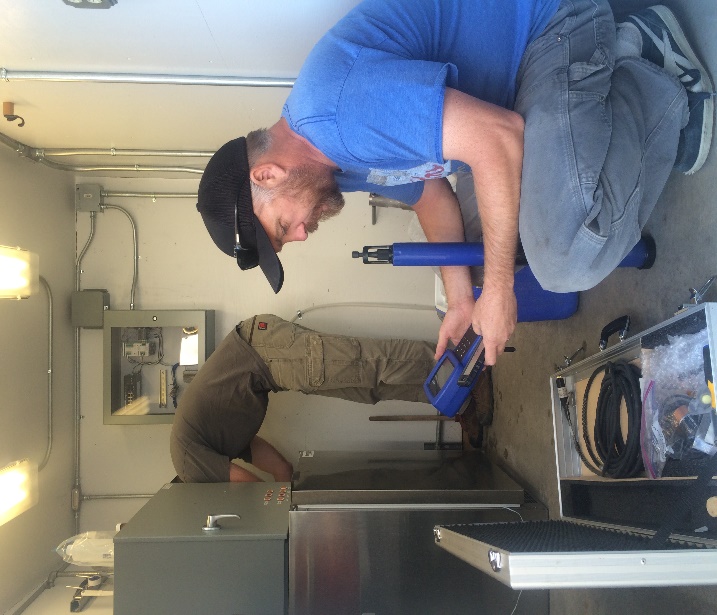 Picture 2. Packing samples in the field lab for shipping; applying custody seals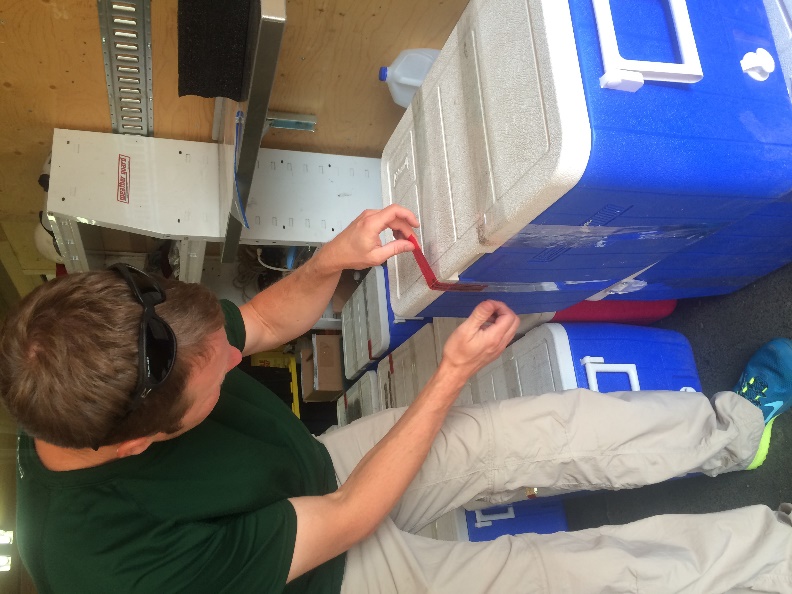 Pictures 3 and 4. Measuring flow at SR 8a using a Sontek River Surveyor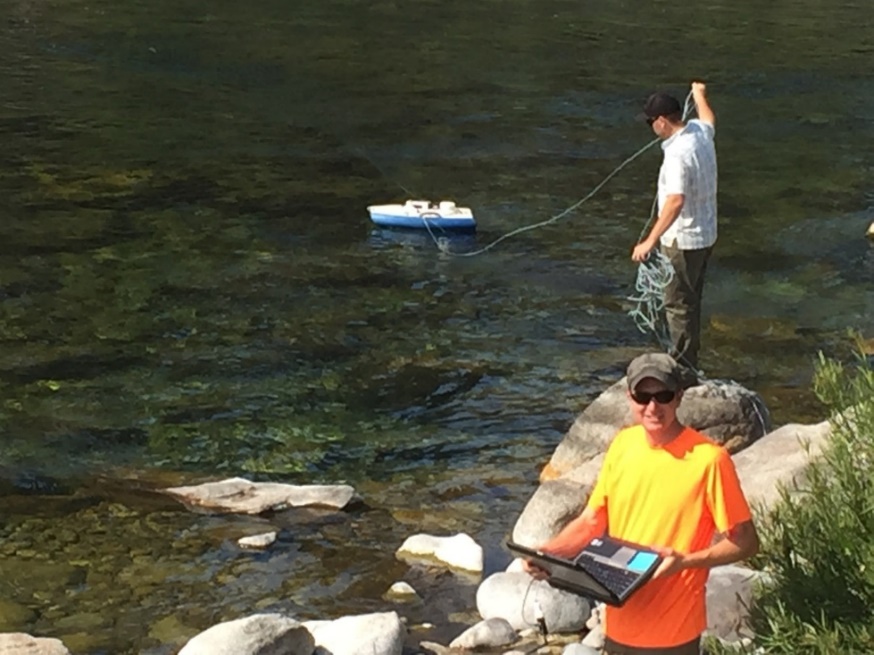 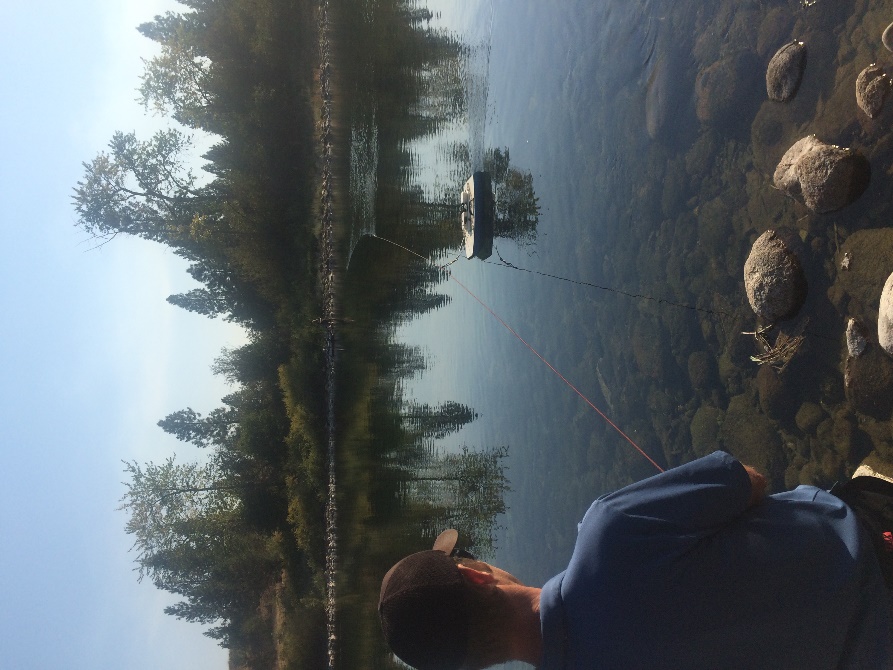 Picture 5. Direct immersion sampling at SR3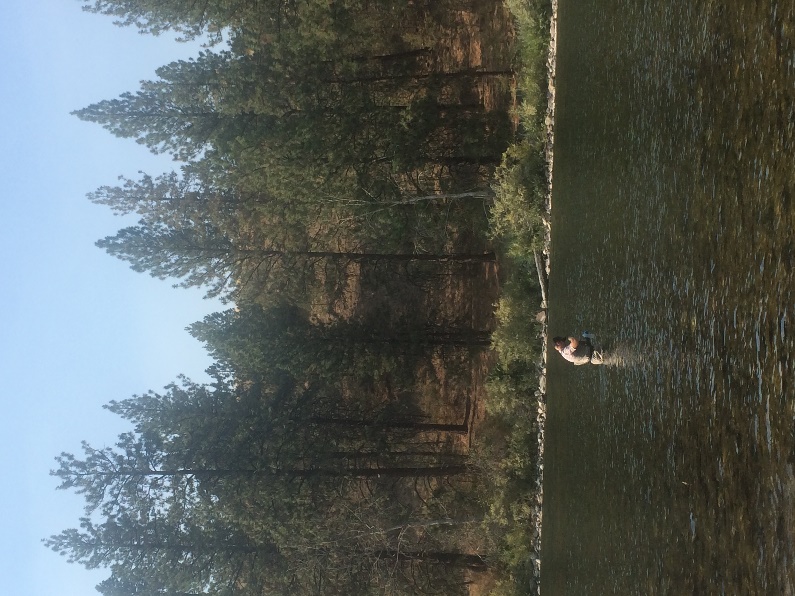 Picture 6. Sampling using a dip sampler at SR5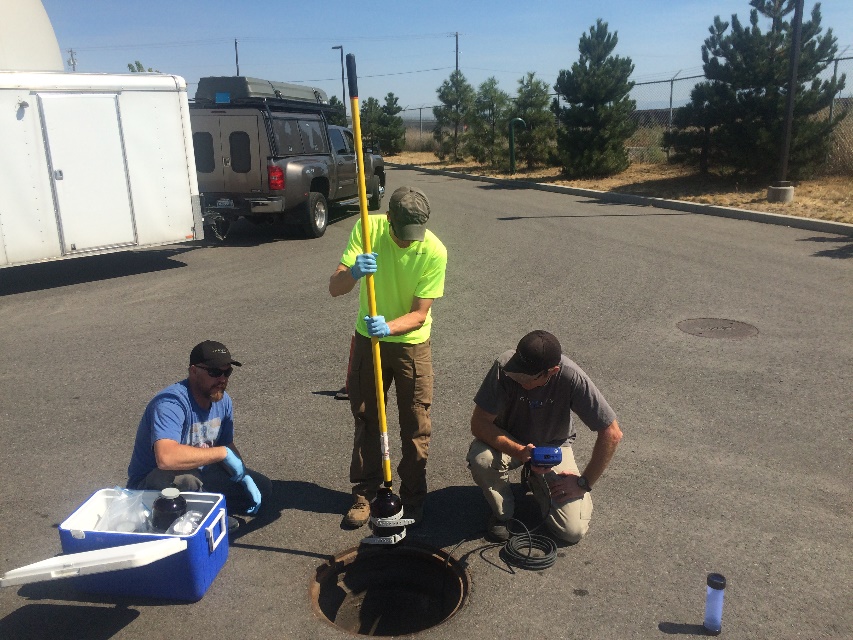 